DOCUMENTO del 15 MAGGIO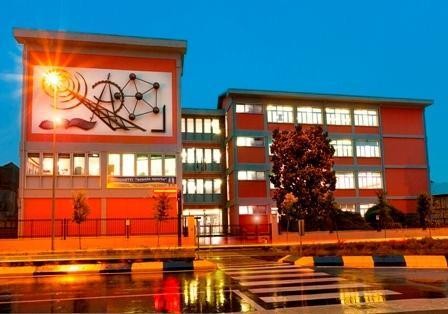 CLASSE _______Anno Scolastico 2022/2023I N D I C EPRESENTAZIONEL'istituto “Marco Minghetti” nasce nel 1953 come sede staccata del “Lorgna” di Verona e nel 1961 diviene autonomo. All'originario corso tecnico per ragionieri si è nel frattempo affiancato il corso per i geometri. Negli anni Ottanta il corso per geometri viene trasferito ad altra istituzione scolastica e il Minghetti diventa esclusivamente Tecnico Commerciale per Ragionieri. Si potenzia questo corso affiancando al corso amministrativo il corso Ragionieri Programmatori e così nell'istituto entra l'informatica. Alla fine degli anni Ottanta si attiva il corso I.G.E.A. , seguito poi dal Mercurio, che negli anni sostituiscono i vecchi corsi amministrativo e programmatori.Nel 1999, in seguito all'aggregazione della sezione staccata dell'Istituto Professionale Commerciale e Turistico “M. Sanmicheli” di Verona all'Istituto Tecnico Commerciale “M. Minghetti”, nasce l'Istituto Statale d'Istruzione Secondaria Superiore “Marco Minghetti”. Dal 2001/2002 l'istituto affianca ai corsi tradizionali un nuovo percorso formativo per il conseguimento della qualifica professionale di I livello, di Operatore Grafico Pubblicitario e, frequentando il biennio superiore post-qualifica, gli alunni possono conseguire la maturità professionale e la qualifica di II livello di Tecnico Grafico Pubblicitario.Dal 2007 i corsi professionali Aziendale e Turistico passano ad altro istituto, mentre viene aggregato all'istituto l'indirizzo Tecnico di Periti Aziendali Corrispondenti in Lingue Estere sperimentazione E.R.I.C.A.. È integrato nel territorio, anche perché le due realtà scolastiche che si sono aggregate erano da anni presenti a Legnago e da tempo soddisfacevano le esigenze di un bacino di utenza molto ampio.Il 60% circa degli studenti è pendolare. I docenti di ruolo ordinario sono circa l’80% del totale e gli alunni dei corsi diurni sono circa 700.Ai corsi diurni si affianca il corso serale per studenti-lavoratori, con una storia ormai trentennale. Da più anni si organizzano stage sia nel periodo estivo sia durante l'anno scolastico. E' sede di corsi di aggiornamento per gli operatori scolastici e per associazioni di liberi professionisti, molti dei quali sono ex alunni dell’Istituto. Da alcuni anni è accreditato presso la regione Veneto come Organismo di formazione per corsi post-diploma IFTS e per la formazione superiore. Inoltre è Test Center sia per quanto riguarda l’ECDL (patente europea per l’informatica) sia per l’EBCL (patente economica europea).Dall’anno scolastico 2011-2012, a seguito della riforma della scuola secondaria superiore, l’offerta formativa dell’istituto prevede:Indirizzo Tecnico - Settore Economico:Amministrazione Finanza e Marketing con le articolazioni Sistemi Informativi Aziendali eRelazioni Internazionali per il Marketing,Turismo;Liceo Artisticoindirizzo Grafico, che subentra al professionale per la grafica pubblicitaria;indirizzo Audiovisivo-Multimediale ( a partire dall’a. s. 2013/14)indirizzo Design (a partire dall’a. s. 2016/17)Indirizzo Professionale - Servizi Culturali e dello spettacolo ( a partire dall’a. s. 2020/21)Corso serale A.F.MLA MISSIONL'ISISS “Marco Minghetti” è in grado di:garantire una gamma completa di professionalità intermedie, da inserire in contesto lavorativo dopo il quinquennio, sia nel settore manifatturiero sia dei servizi, assicurando nel contempo una preparazione sul piano culturale idonea alla prosecuzione degli studi per il conseguimento di alte professionalità (accesso a tutte le facoltà universitarie);migliorare la conoscenza reciproca tra Scuola e mondo del lavoro al fine di creare uno stretto rapporto fra la qualità dell'offerta e la qualità della domanda;mantenere un rapporto "formativo" con gli ex alunni e tutto il mondo del lavoro, rendendo disponibili le strutture dell'istituto per corsi di aggiornamento promossi dalla Scuola su sollecitazione esterna;offrire una struttura organizzativa idonea ad essere utilizzata per riunioni, meeting e convegni organizzati dagli Ordini e dalle organizzazioni professionali al fine di far diventare l'Istituto "faro" della formazione professionale permanente.PROFILI PROFESSIONALIProfilo professionale del Perito in Amministrazione Finanza e MarketingL’indirizzo “Amministrazione, Finanza e Marketing” persegue lo sviluppo di competenze relative alla gestione aziendale nel suo insieme e all’interpretazione dei risultati economici, con specifico riferimento alle funzioni in cui si articola il sistema azienda (amministrazione, pianificazione, controllo, finanza, marketing, sistema informativo, gestioni speciali).Profilo professionale del Perito in Relazioni Internazionali per il MarketingL’articolazione “Relazioni internazionali per il Marketing” approfondisce gli aspetti relativi alla gestione delle relazioni commerciali internazionali riguardanti differenti realtà geo-politiche o settoriali e assicura le competenze necessarie a livello culturale, linguistico, tecnico.Profilo professionale del Perito in Sistemi Informativi AziendaliL’articolazione “Sistemi informativi aziendali” approfondisce competenze relative alla gestione informatica delle informazioni, alla valutazione, alla scelta e all’adattamento di software applicativi, alla realizzazione di nuove procedure, con particolare riguardo ai settori sistema di archiviazione delle informazioni, comunicazione in rete e sicurezza informatica.Profilo professionale del Perito in TurismoL’indirizzo “Turismo” è finalizzato all’acquisizione di un’ampia gamma di competenze legate alla dimensione relazionale intesa sia negli aspetti tecnici (dalla pratica delle lingue straniere all’utilizzo delle nuove tecnologie) sia negli aspetti attitudinali quali propensione alla relazione, all’informazione, al servizio, nonché capacità di relazionarsi efficacemente a soggetti provenienti da culture diverse e di comunicare a loro gli elementi	più	rilevanti	della	cultura	di	appartenenza.Profilo professionale del diplomato Liceo Artistico indirizzo GraficaL’indirizzo grafico persegue lo sviluppo di competenze tecniche grafico-pittoriche e informatiche adeguate alla progettazione e produzione grafica nei diversi contesti relativi alla comunicazione visiva ed editoriale.Profilo professionale del diplomato Liceo Artistico indirizzo Audiovisivo e MultimedialeL’indirizzo audiovisivo e multimediale approfondisce competenze tecniche e informatiche adeguate alla progettazione e realizzazione di prodotti audiovisivi e multimediali attraverso l’integrazione dei diversi linguaggi artistici.Profilo professionale del diplomato Liceo Artistico indirizzo DesignL’indirizzo Design favorisce lo sviluppo di competenze tecniche, grafiche e informatiche applicate alla progettazione e realizzazione di prototipi e modelli tridimensionali nelle diverse finalità relative a beni, servizi e produzione nell’ ambito del design e delle arti applicate.Per tutti gli indirizzi sia dell’area tecnico-economica che dell’area artistica sono possibili, al termine dell’ultimo anno, tanto l’inserimento nel mondo del lavoro quanto il conseguimento di una specializzazione tecnica superiore o la prosecuzione degli studi a livello universitario o in altri percorsi formativi specialistici.STORIA E PROFILO DELLA CLASSE __________Composizione del gruppo alunni all'inizio del triennio e sua evoluzione negli anni.Classe 3^		iscritti: ___	ritirati: ___	promossi = ___	non promossi =_ non scrutinati = ___Classe 4^		iscritti: ___ ritirati: ___	promossi = ___	non promossi = non scrutinati = ___Classe 5^	iscritti: ___ ritirati: ___Luogo di provenienza degli studentiIl luogo di residenza degli studenti si estende su un ampio territorio; infatti essi provengono da comuni distanti fino a 25 Km. Gli studenti si recano a scuola normalmente utilizzando i servizi pubblici, qualcuno arriva con mezzo proprio, con un tempo di percorrenza che varia dai 15 ai 40 minuti.Provengono da comuni distanti fino a 20 minuti: n. ____ studenti, provengono da comuni distanti da 25 a 40 minuti: n. _____ studenti.Questo ha implicato la necessità di concentrare il più possibile l’attività didattica al mattino riducendo al minimo le occasioni di rientro pomeridiano. Anche l'attività di recupero "sportello Help", è stata prevista in 6° ora, così da favorirne la fruizione e permettere agli studenti di rientrare a casa con i mezzi ordinari.Continuità dei docenti nel triennioQUADRO ORARIO SECONDO BIENNIO E QUINTO ANNO INDIRIZZO _______COMPOSIZIONE DELLA COMMISSIONE PER L’ESAME DI STATOIl Consiglio di classe ha designato i seguenti docenti commissari d’esame:Livelli di partenza e percorso compiuto nel triennioStoria della classe nel secondo biennioSituazione di partenza della classe e percorso compiuto nell’anno scolastico in corsoNelle singole discipline la partecipazione e l'attenzione alle lezioni si sono collocate mediamente ai seguenti livelli:Metodo di studio e di lavoroNelle singole discipline il metodo di studio acquisito dagli studenti si è collocato mediamente ai seguenti livelli:Interventi di recupero dei debiti formativi a disposizione degli studenti*Con recupero di classe per singola materia si intende una pausa didattica per una singola materia per tutta la classe, dedicata ad attività di recupero. Si effettua in presenza di una percentuale di insufficienze superiore al 40%.OBIETTIVI RAGGIUNTICONOSCENZEPer il livello medio di conoscenze acquisito dagli allievi si indica sinteticamente:CAPACITÀPer le capacità possedute dagli allievi si indica sinteticamente, per livelli medi:Legenda:	A=Ottimo	B=buono	C=discreto	D=sufficiente	E=insufficienteCOMPETENZEPer le competenze emerse dalle attività svolte si indica sinteticamente, per livelli medi:Legenda:	A=Ottimo	B=buono	C=discreto	D=sufficiente	E=insufficienteATTIVITÀ DIDATTICHE- Educazione Civica-	PROGETTO CLILMATERIA COINVOLTA: ____________PERCORSI PLURIDISCIPLINARIProgettiPCTO (ex AS-L)Anno scolastico 2020/2021Anno scolastico 2021/2022Anno scolastico 2022/2023METODOLOGIELa metodologia didattica seguita è qui sinteticamente riassuntaLegenda:	0 = mai;	1 = talvolta;	2 = spesso;	3 = sistematicamente.In  caso di attivazione della didattica a distanza per l’emergenza coronavirus è stato attivato/incrementato l’impiego dei seguenti strumenti:STRUMENTI DIDATTICILegenda: 0 = mai;	1 = talvolta;	2 = spesso;	3 = sistematicamente.TIPOLOGIA DELLE VERIFICHETipologia di prove somministrate in sede disciplinareLegenda: 0= mai;        1= talvolta;     2= spesso;       3= sistematicamenteMateriale allegato:INDICATORI E DESCRITTORI DELLA VALUTAZIONECriteri di valutazioneSi è fatto uso delle griglie di valutazione approvate in sede di coordinamento disciplinare e fatte proprie dal consiglio di classe (cfr. griglie allegate alle relazioni finali per singole discipline concordate in sede di coordinamento disciplinare e griglie di valutazione adottate per la correzione delle prove simulate fornite dal Ministero).Strumenti di valutazioneSia per la valutazione formativa sia per quella sommativa sono stati impiegati i seguenti strumenti:Legenda: 0= mai;	1= talvolta;	2= spesso;	3= sistematicamente.PROVE DI SIMULAZIONE DELL’ESAME DI STATOSimulazione di Prima Prova:Simulazione di Seconda Prova:Simulazione di Colloquio:CRITERI PER L’ATTRIBUZIONE DEL CREDITO SCOLASTICO INDIVIDUATI DAL COLLEGIO DOCENTIPer attribuire il limite maggiore di fascia si considerano:la media dei voti (maggiore o uguale a 0,5)la presenza di crediti formativila partecipazione ad attività integrative scolasticheCrediti formativi: attività attestate, documentate, svolte con continuità in ambito extrascolastico di carattere:Culturale: corsi di lingua straniera, certificazioni linguistiche, cicli di conferenze, ECDL, crediti tandem, corsi di musica/canto presso conservatorio o scuole qualificate, corsi di arte presso Accademia, piazzamento di merito in concorsi o gare di carattere culturale o relativi all’indirizzo frequentato, corsi con attestato finale attinenti al percorso di studio, corsi di teatroSportivo: attività sportive riconosciute dal CONI; corsi di danza presso scuole qualificate, brevetto bagnino, patente arbitro, di allenatore, di istruttoreVolontariato: CRI, attività presso le parrocchie, associazioni volontariato, assistenza, tutela ambientale, archeologica, artisticaPartecipazione ad attività integrative scolasticheRappresentanza responsabile negli organi collegiali di Istituto.Partecipazione a progetti non obbligatori organizzati dall’istitutoAttività di tutor nel progetto di Peer tutoringPrecisazioni:L’alunno ammesso a maggioranza all’esame di Stato rientrerà nel punteggio minimo stabilito dalla sua banda di oscillazione.L’alunno che recupera il debito a settembre, con voto a maggioranza, rientrerà nel punteggio minimo stabilito dalla sua banda di oscillazione.L’alunno che registra una media maggiore di nove avrà il massimo del punteggio, a prescindere dalla presenza o meno di credito formativo.Letto approvato e sottoscrittoLegnago,  	RELAZIONI FINALI EPROGRAMMI SVOLTI NELLE SINGOLE DISCIPLINECLASSE: DISCIPLINA: DOCENTE: RELAZIONE FINALE - PROGRAMMA SVOLTORelazione sul percorso compiuto dalla classe nel corrente a.s.:Attività interdisciplinari svolte in collaborazione con i colleghi:Illustrazione di quelle effettuate e giudizio sui risultati:Scala: 1=risultati minimi, 3= risultati medi, 5= massimo risultatoOstacoli ed incentivi all’insegnamento nella classe:Ostacoli ed incentivi all’apprendimento degli allievi della classe:Giudizio sul raggiungimento degli obiettivi educativi programmati per la classe:Sportello recupero □	Recupero in itinere □	Recupero in classe per singola materia □ Sospensione nell'avanzamento della programmazione □Nel corso dell’anno sono state attivate forme di recupero se “Si” un giudizio sulla sua efficacia:Scala: 1=minimo di efficacia, 3= media efficacia, 5= massimo di efficaciaLa programmazione personale di classe di inizio annoé servita come guida al lavoro didattico per quanto riguarda:Profitto realizzato dagli alunni della classeNumero degli alunni con risultati:Giudizio sul clima educativo mediamente percepito:Comportamento e grado di collaborazione riscontrato negli alunni della classe:Collaborazione Scuola – Famiglia:Giudizio sulla situazione osservataPROGRAMMA SVOLTOObiettivi conseguiti in termini di conoscenze competenze capacità (fare esplicito riferimento anche alle eventuali modifiche occorse in seguito all’attivazione della didattica a distanza)Programma svoltoProgramma svolto in relazione all’insegnamento di Educazione Civica:Metodologie (fare esplicito riferimento anche alle innovazioni introdotte in seguito all’attivazione della didattica a distanza):Materiali didattici utilizzati (fare esplicito riferimento anche alle innovazioni introdotte in seguito all’attivazione della didattica a distanza):Verifica e valutazione – strumenti utilizzati - frequenza di utilizzoScala: 1=minimo utilizzo, 3= medio utilizzo, 5= massimo utilizzoVerifica e valutazione – eventuali difficoltà incontrateL’INSEGNANTEProf.I RAPPRESENTANTI DI CLASSEGRIGLIEDI VALUTAZIONE GRIGLIA PER LA VALUTAZIONE FORMATIVA (da impiegare anche in caso di DAD e DDI)Integrazione delle griglie di valutazione delle singole discipline ai fini della valutazione formativa:GRIGLIA DI VALUTAZIONE DI EDUCAZIONE CIVICAGriglie di valutazione relative alle singole disciplineDocumento 15 maggio 2023 classe _________Pagina Allegati:- Relazione sulla classe per ciascuna materia e programmi svoltiPagina - Griglie di valutazioneGriglia per la valutazione formativa  PaginaGriglia per la valutazione dell’Educazione CivicaPaginaGriglie di valutazione relative alle singole disciplinePagina DisciplinaClasse Terzaa. s. 2020-2021Classe Quartaa. s. 2021-2022Classe Quintaa. s. 2022-2023ItalianoStoriaMatematicaIngleseScienze MotorieReligioneClassiClassiClassiINSEGNAMENTIMATERIEIIIIVVGENERALI COMUNIGENERALI COMUNIGENERALI COMUNIGENERALI COMUNIGENERALI COMUNIGENERALI COMUNIDELL’INDIRIZZODELL’INDIRIZZODELL’INDIRIZZODELL’INDIRIZZODELL’INDIRIZZODELL’INDIRIZZOTOTALE ORE SETTIMANALITOTALE ORE SETTIMANALIDisciplinaDocenteIt alianoSt oriaIn gleseMo torieRe ligioneOttimaBuonaDiscretaSufficienteInsufficienteScarsaIt alianoSt oriaIn gleseMo torieRe ligioneOttimaBuonaDiscretaSufficienteInsufficienteScarsaIt alianoSt oriaIn gleseMo torieRe ligioneCorso di recuperoIntervento personalizzatoRecupero in itinereSportello HelpRecupero in classe per singolamateria*It alianoSt oriaIn gleseMo torieRe ligioneOttimoBuonoDiscretoSufficienteInsufficienteScarsoIt alianoSt oriaIn gleseMo torieRe ligioneCapacità logico-interpretativeCapacità linguisticheAutonomia di giudizioDisponibilità al confrontoCapacità motorieIt alianoSt oriaIn gleseMo torieRe ligioneOrganizzazione del proprio lavoroUtilizzo delle conoscenzeprofessionaliOperare deduzioni e inferenzeEffettuare sceltePrendere decisioniPartecipazione propositiva al lavorodi gruppoComunicazione efficaceOperare per obiettiviObiettivi specifici di apprendimentoContenutiRisultati di apprendimentoObiettivi specifici di apprendimentoContenutiMarzoRisultati di apprendimentoPERCORSODISCIPLINE COINVOLTEClasse TERZAClasse QUARTAClasse QUINTAEducazione alla saluteEducazione alla legalitàOrientame nto in uscitaProgetti sportiviESAME ECDLPEER TUTORINGIt alianoSt oriaIn gleseMo torieRe ligioneLezione frontaleLavori di gruppoProve semistrutturateAttività di laboratorioProblem solvingGruppi di lavoro omogeneiGruppi di lavoro non omogeneiAttività di tutoringTeam teachingDidattica breveInsegnamento individualizzatoAttività di recupero - sostegnoIt alianoSt oriaIn gleseMo torieRe ligioneTrasmissione e scambio di materialididattici attraverso piattaforma digitaleVideolezioni in direttaVideolezioni registrateVideo didatticiSomministrazione di test onlineIt alianoSt oriaIn gleseMo torieRe ligioneLibri di testoDispense o appuntiFotocopieDVDCD audioCD-romDocumentiProiettoriLIMTesti non scolasticiRiviste, giornaliAtlanti/dizionariCodice CivileCostituzione ItalianaLaboratorio informaticoLaboratorio linguistico/multimedialeInternetScienze MotorieIl suoloPiccoli attrezziGrandi attrezziCampoda giocoLibrodi testoUtilizzoIt alianoSt oriaIn gleseMo torieRe ligioneTrattazione sinteticaQuesiti a risposta sinteticaQuesiti a risposta multiplaProblemi a soluzione rapidaCasi praticiSviluppo progettiVero/Falso - PerchéTemaIt alianoSt oriaIn gleseMo torieRe ligioneInterrogazioni oraliProve scritte e/o produzione di testiQuestionariProve semistrutturateProve strutturateProve di laboratorioCompiti a casaTest attitudinaliEsecuzioni individuali e di gruppoDisciplinaNominativo DocenteFirmaLingua e Letteratura ItalianaMatematicaLingua IngleseScienze Motorie e SportiveReligioneGiudizio (1=min 5=max)Giudizio (1=min 5=max)Giudizio (1=min 5=max)Giudizio (1=min 5=max)Giudizio (1=min 5=max)12345□□□□□□□□□□□□□□□a) Fattori che hanno ostacolato un proficuo insegnamento:a) Fattori che hanno ostacolato un proficuo insegnamento:a) Fattori che hanno ostacolato un proficuo insegnamento:1Scarsa partecipazione degli studenti al dialogo educativo□2Mancanza di prerequisiti□3Le assenze degli alunni□4Altro (indicare):□b) Fattori che hanno incentivato l’insegnamento:b) Fattori che hanno incentivato l’insegnamento:b) Fattori che hanno incentivato l’insegnamento:1Scambio di esperienze con colleghi□2Interesse e richieste degli alunni□3Altro (indicare):Altro (indicare):a) Fattori che hanno ostacolato l’apprendimento:a) Fattori che hanno ostacolato l’apprendimento:a) Fattori che hanno ostacolato l’apprendimento:1Scarsa applicazione□2Mancanza di prerequisiti□3Mancanza di interesse per la materia□4Mancanza di metodo di studio□5Altro (indicare)Altro (indicare)b) Fattori che hanno incentivato l’apprendimento:b) Fattori che hanno incentivato l’apprendimento:b) Fattori che hanno incentivato l’apprendimento:1Coinvolgimento degli alunni nella didattica□2Utilizzo sussidi didattici audiovisivi□3Utilizzo dei laboratori□4Visite guidate□5Altro (indicare):Altro (indicare):□Obiettivi pienamente raggiunti□Obiettivi raggiunti□Obiettivi parzialmente raggiunti□Obiettivi non raggiuntiNo□Si□MaterieGiudizio (1=min 5=max)Giudizio (1=min 5=max)Giudizio (1=min 5=max)Giudizio (1=min 5=max)12345□□□□□□□□□□□□□□□distribuzione temporale dei contenutiSi□In parte□No□obiettivi da raggiungereSi□In parte□No□la verifica e la valutazioneSi□In parte□No□ElevatiMediAl di sotto delle aspettativeTotale allieviCollaborativo□Ricettivo□Passivo□Indifferent e□Negativ o□Costruttiv o□Indifferent e□Negativo□Positivo□Formale□Negativo□ContenutiTempi di realizzazioneContenutiTempi di realizzazioneTipologia12345Interrogazioni orali□□□□□Interrogazioni scritte/tests□□□□□Prove scritte individuali□□□□□Prove scritte di gruppo□□□□□Altro:□□□□□1Nessuna difficoltà□2Scarsa collaborazione degli alunni□3Mancanza di confronto con i colleghi□4Aspettative non rispondenti al reale livello della classe□5Altro (indicare):Altro (indicare):Punti: 1Punti: 2Punti: 3Punti: 4Punti: 5Puntegg io1.Partecipazio ne (presenza alle videolezioni, spirito di collaborazione); interazione a distanza, capacità di relazione (l’alunno/a chiede aiuto, chiede spiegazioni?Giustifica leassenze? …)Totale mancanza di partecipazio ne, nessuna collaborazio ne; nessuna interazione, neppure se sollecitato/aFrequenti assenze partecipazione discontinua, scarsa, collaborazione interazione sporadica; e occasionale, deve essere sollecitato/aAlcune assenze, partecipazione essenziale, si relaziona con i docenti a e il gruppo classe in risposta agli stimoli ricevuti e per quanto è indispensabilePresenza regolare, costanza nella partecipazione, è in grado di tenere i contatti con il docente e col gruppo classe, interagisce in maniera positivaPresenza assidua, partecipazione costruttiva, mantiene i contatti con tutti i membri del gruppo, arricchisce il dialogo educativo con contributi personali2.	Puntualità nelle consegne (rispetto delle consegne e dei tempiprestabiliti)Non svolge  i compiti, non rispetta consegne e tempiSvolge solo una parte dei compiti assegnati, consegna spesso in ritardoSvolge i compiti rispettando le consegne in modo essenziale, qualche ritardoSvolge quasi tutti i compiti rispettando quasi sempre le consegneSvolge puntualmente tutti i compiti rispettando a pieno leconsegne3.	Senso di responsabilità e autonomia (è in grado di lavorare in autonomia? Necessita di stimoli e sollecitazioni?Nessun senso di responsabili tà, non è in grado di agire in modo autonomoScarso senso di responsabilità, scarsa autonomiaNella maggior parte delle situazioni mostra un certo senso di responsabilità e si dimostra sufficientemente autonomo se sa di poter contare sulla guida del docente o sull’aiuto deicompagniE’ responsabile e diligente, sa operare in modo autonomoE’ pienamente responsabile e consapevole d propri doveri, agisce in piena autonomia, è in grado di operare scelte e prendere decisioni4. Progression e lungo il percorso formativo (a livello di partecipazione, impegno,risultati)Nessun progressoRispetto al suo punto di partenza il progresso è stato mediocre o di scarso rilievoRispetto al suo punto di partenza ha compiuto un progresso lieve o lento ma abbastanza costanteRispetto al suo punto di partenza la crescita è stata costante e progressivaHa compiuto un percorso di crescita rilevanteTot	/2=Voto:Tot	/2=Voto:Partecipazion e, impegno, puntualità, interesse per la materia.Scarso impegno, assenza di partecipazione e puntualità, disinteresse per la materia e le attività proposteImpegno modesto, discontinuità nella partecipazione, interesse e puntualità insufficientiPartecipazione e impegno essenziali, rispetto formale dei    tempi di lavoro,interesse sufficientePartecipazione e impegno costanti, puntualità, interesse discretoPartecipazione costruttiva, impegno tenace, precisione epuntualità, forte motivazioneCompetenze digitaliNessuna; non è in grado di utilizzare risorse e strumentidigitali.Insufficienti: non sempre è in grado di utilizzare le risorse e gli strumenti digitali.Sufficienti; utilizza risorse e strumenti in modo essenziale per portare a termine i compiti che gli sono stati assegnati.Discrete: sa utilizzare abbastanza bene le risorse digitali, si avvale di strumenti e risorse secondo le indicazioni ricevute.Sa utilizzare bene le risorse digitali, riconosce gli strumenti adeguati alla soluzione dei problemi, sa utilizzare consapevolmente le fonti di informazioneLIVELLO DI COMPETENZALIVELLO DI COMPETENZAIN	FASE DIACQUISIZIONEIN	FASE DIACQUISIZIONEDI BASEINTERMEDIOINTERMEDIOAVANZATOCRITERI1/3GRAVEMEN TE INSUFFICIENTE4/5INSUFFICIEN TE6SUFFICIENTE7DISCRETO8BUONO9/10OTTIMO / ECCELLENTEConosce nzeConoscere le tematiche sviluppate in relazione ai tre nuclei fondamentali: costituzione, diritto, legalità e solidarietà; sviluppo sostenibile e cittadinanza digitale.Conoscenze nulle o molto frammentarie  e disorganizzat eConoscenze episodiche, incerte e non ancora bene organizzateConoscenze essenziali.Conoscenze sufficientemente consolidate, e abbastanza bene organizzateConoscenze sicure, precise e organizzate.Conoscenze esaurienti, complete, consolidate, bene organizzate e articolate, rielaborazione personale dei contenuti.AbilitàSaper rapportare le conoscenze e i principi appresi alla propria esperienza quotidiana, al contesto sociale, alla realtà locale e nazionale; saper interpretare fenomeni e accadimenti contemporanei alla luce di quanto studiato e appresoL’alunno non sa esercitare affatto o esercita solo in modo sporadico, le abilità connesse ai temi trattati.L’alunno mette parzialmente in atto le abilità connesse ai temi trattati solo in relazione alla propria esperienza diretta e/o con il supporto e lo stimolo del docente.L’alunno mette sufficientemente in atto le abilità connesse ai temi trattati, in casi semplici e/o vicini alla propria diretta esperienza, anche con l’aiuto del docente.L’alunno esercita le abilità connesse ai temi trattati nei contesti più notie vicini all’esperienza diretta.Opportunamente guidato, è in grado di collegare le esperienze a quanto studiato e ad altri contesti.L’alunno esercita in autonomia le abilità connesse ai temi trattati e sa collegare in modo pertinente ed efficace le conoscenze alle esperienze vissute.L’alunno esercita in autonomia le abilità connesse ai temi trattati; sa collegare le conoscenze tra loro, ne rileva i nessi, sa rapportare quanto studiato alle esperienze concrete ed è in grado di estendere e applicare le abilità acquisite a contesti nuovi. Porta contributi personali e originali, ed è in grado di adattarli al variare delle situazioni.Competenze Assumere consapevolezza dei propri diritti e doveri anche in relazione a ruoli e compiti da svolgere; esercitare pensiero criticonell’accesso alle informazioni e nelle situazioni quotidiane; rispettare la riservatezza el’integrità propria e degli altri; collaborare ed interagire in modo costruttivo e propositivo con gli altri, mostrando capacità relazionali e di negoziazione.L’alunno non ha sviluppato le competenze richiesteL’alunno ha sviluppato solo in parte le competenze richiesteL’alunno ha sviluppato le competenze attese in maniera essenziale, se opportunamente guidato e stimolato opera coerentemente con gli obiettivi posti.L’alunno ha sviluppato le competenze attese in maniera discreta e opera con una certa autonomia.L’alunno mostra	di avere buona consapevolezza degli obiettivi dell’educazione civica che rivela nelle riflessioni personali, nelle argomentazioni e nelle discussioni.L’alunno mostra piena consapevolezza degli obiettividell’educazione civica e capacità di rielaborazione personale in contesti diversi e nuovi.